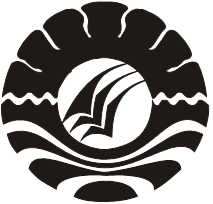 MENINGKATKAN KREATIVITAS ANAK MELALUI KEGIATAN KOLASE MENGGUNAKAN BAHAN ALAM DI TAMAN KANAK-KANAK ISLAM      AN-NUR KABUPATEN GOWASKRIPSIDiajukan Untuk Memenuhi Sebahagian Persyaratan Guna Memperoleh Gelar Sarjana Pendidikan Pada Program Studi Pendidikan Guru Pendidikan Anak Usia Dini Strata Satu Fakultas Ilmu Pendidikan	 Universitas Negeri Makassar	NUR SYAHRIANI1449046033PROGRAM STUDI PENDIDIKAN GURU PENDIDIKAN ANAK USIA DINI FAKULTAS ILMU PENDIDIKANUNIVERSITAS NEGERI MAKASSAR2016PERSETUJUAN PEMBIMBINGSkripsi dengan judul, “Meningkatkan Kreativitas Anak Melalui Kegiatan Kolase Menggunakan Bahan Alam Di Taman Kanak-Kanak Islam An-Nur Kabupaten Gowa”.Atas nama:Nama		:   Nur SyahrianiNIM		:   1449046033Program Studi   :   Pendidikan Guru/ Pendidikan Anak Usia DiniFakultas		:   Ilmu Pendidikan	Setelah diperiksa dan diujikan, telah  memenuhi syarat untuk memperoleh gelar Sarjana Pendidikan (S.Pd) pada Program Studi Pendidikan Guru Pendidikan Anak Usia Dini (PG-PAUD) Fakultas Ilmu Pendidikan Universitas Negeri Makassar.Makassar,     Januari  2016Pembimbing I;						Pembimbing II;Azizah Amal, S.S, M.Pd.                                          Syamsuardi, S.Pd, M.Pd.NIP. 19790326 200604 2 001				NIP. 19830210 200812 1 002Disahkan:Ketua Prodi PGPAUD FIP UNMSyamsuardi, S.Pd, M.Pd.NIP. 19830210 200812 1 002PENGESAHAN UJIAN SKRIPSISkripsi Atas Nama: Nur Syahriani. NIM: 1449046033, Judul: Meningkatkan Kreativitas Anak Melalui Kegiatan Kolase Menggunakan Bahan Alam Di Taman Kanak-Kanak Islam An-Nur Kabupaten Gowa. Diterima Oleh Panitia Ujian Skripsi Fakultas Ilmu Pendidikan Universitas Negeri Makassar Dengan SK Dekan            NO.                                       /2016  Tanggal                            2016. Untuk Memenuhi Sebahagian Persyaratan Memperoleh Gelar Sarjana Pendidikan Pada Program Studi  Pendidikan Guru Pendidikan Anak Usia Dini (PGPAUD) Pada Hari                                                                     	Disahkan,					 	Pembantu Dekan I Bidang AkademikDr. Abdul Saman, M.Si, Kons		NIP. 19720817 200212 1 001	Panitia Ujian:Ketua		     	: Dr. Abdul Saman, M.Si, Kons.	(......................................)Sekretaris	     	: Arifin Manggau, S.Pd, M.Pd	(......................................)Pembimbing   I    	: Azizah Amal, S.S, M.Pd.		(......................................)Pembimbing   II  	: Syamsuardi, S.Pd, M.Pd.		(......................................)Penguji I	 	: Dra. Sri Sofiani, M.Pd.		(......................................)Penguji II		: Dr. Andi Nurochmah, M.Pd.		(......................................)PERNYATAAN KEASLIAN SKRIPSISaya yang bertanda tangan di bawah ini:Nama				:  Nur SyahrianiNIM				:  144 904 6033Jurusan/Program Studi	:  Pendidikan Guru Pendidikan Anak Usia DiniJudul Laporan         : Meningkatkan Kreativitas Anak Melalui Kegiatan                   Kolase Menggunakan Bahan Alam di Taman Kanak-kanak Islam An-Nur Kabupaten Gowa	Dengan ini menyatakan bahwa Skripsi yang saya ajukan ini benar-benar merupakan hasil karya saya sendiri dan bukan hasil tulisan atau pikiran orang lain atau dibuatkan oleh siapapun.	Demikian pernyataan ini saya buat dan saya bersedia menerima sanksi apabila pernyataan ini tidak benar.								        Gowa,       Januari 2016								        Yang Membuat Pernyataan								        Nur SyahrianiMOTTOCobalah untuk tidak menjadi seorang yang SUKSES, Tapi jadilah seorang yang BERNILAI.Karya ini kuperuntukkan kepada Suami, Ananda serta Orangtua Tercinta,Yang telah mengorbankan Jiwa dan Raganya dengan tulus, yang selalu berdoa untuk hidupku yang mencintai serta menyayangiku dengan sepenuh hati dalam  mendukung mewujudkan harapan menjadi kenyataan.ABSTRAKNUR SYAHRIANI. 2016. Meningkatkan Kreativitas Anak Melalui Kegiatan Kolase Menggunakan Bahan Alam Di Taman Kanak-Kanak Islam An-Nur Kabupaten Gowa. Dibimbing oleh Azizah Amal, S.S, M.Pd., dan Dra. Hj. Bulkis Said, M.Si. Program Studi Pendidikan Guru Pendidikan Anak Usia Dini Fakultas Ilmu Pendidikan Universitas Negeri Makassar.Rumusan masalah dalam Skripsi ini adalah Bagaimanakah meningkatkan kreativitas anak usia dini melalui kegiatan kolase menggunakan bahan alam di Taman Kanak-kanak Islam An-Nur Kabupaten Gowa?. Adapun tujuan penelitian ini untuk mengetahui peningkatan kemampuan kreativitas anak usia dini melalui kegiatan kolase menggunakan bahan alam di Taman Kanak-kanak Islam An-Nur Kabupaten Gowa. Subjek pembelajaran adalah  anak didik kelompok B1 Taman Kanak-kanak Islam An-Nur Kabupaten Gowa. Adapun teknik analisis data yaitu reduksi data, display data, dan kesimpulan dan verifikasi. Berdasarkan pembahasan sebelumnya, maka dapat ditarik kesimpulan bahwa peningkatan kreativitas anak dapat meningkat melalui kegiatan kolase menggunakan bahan alam. Disini dapat dilihat dari antusias anak dalam melakukan kegiatan kolase, serta adanya peningkatan kreativitas anak  pada setiap pertemuan. Anak yang pada awal pertemuan masih membutuhkan bantuan sampai pada akhir pertemuan anak sudah dapat menghasilkan karya yang asli dari pemikiran sendiri serta dapat mengemukakan gagasan atau ide-ide yang ada dalam pikirannya dengan lancar.PRAKATA	Alhamdulillah, Puji syukur kehadirat Allah SWT atas Rahmat dan hidayah-Nya sehingga penulis dapat menyelesaikan skripsi ini  dengan segala kelebihan dan kekurangannya. Salawat dan salam semoga senantiasa dicurahkan kepada Rasulullah SAW, yang telah membawa cahaya dari kegelapan ke alam terang benderang.	Keberhasilan dalam penelitian ini tentu tidak lepas dari bantuan dan dorongan berbagai pihak. Terutama kepada pembimbing I Azizah Amal,S.S, M.Pd. dan Dra.Hj.Bulkis Said,M.Si. Selaku pembimbing II. Penulis juga mengucapkan terima kasih kepada:Prof. Dr.Arismunandar, M.Pd. Selaku Rektor Universitas Negeri Makassar, yang telah memberi peluang untuk mengikuti proses perkuliahan di Pendidikan Guru Pendidikan Anak Usia Dini Fakultas Ilmu Pendidikan UNM.Dr. Abddullah Sinring, M.Pd. Sebagai dekan Fakultas Ilmu Pendidikan UNM, yang telah memberikan kesempatan menempuh pendidikan di Program Studi Pendidikan Guru Pendidikan Anak Usia Dini.Dr.Abdul Saman,M.Si.Kons. Selaku Pembantu Dekan I,  Pembantu Dekan II Drs. Muslimin, M.Ed,  Pembantu  Dekan III    Dr. Pattaufi, M.Si.   dan  Dr.Parwoto,M.Pd. Selaku Pembantu Dekan IV Fakultas Ilmu Pendidikan Universitas Negeri Makassar yang telah membantu dalam hal kebijakan administrasi dan kemahasiswaan sampai pada proses penyelesaian studi.Syamsuardi,S.Pd,M.Pd. dan Afirin Manggau,S.Pd.,M.Pd. Masing-masing selaku Ketua dan Sekretaris Program Studi Pendidikan Guru Pendidikan Anak Usia Dini Fakultas Pendidikan Universitas Negeri Makassar, yang telah memberikan banyak bantuan sampai pada proses penyelesaian studi.Bapak dan Ibu Dosen PGPAUD Fakultas Ilmu Pendidikan Universitas Negeri Makassar yang telah memberikan banyak pengetahuan yang berarti selama ini.Rekan-rekan mahasiswa Pendidikan Guru Pendidikan Anak Usia Dini Fakultas Pendidikan Universitas Negeri Makassar.Kepala Sekolah serta Guru-guru Taman Kanak-kanak Islam An-Nur Kabupaten Gowa.Kepada seluruh keluarga terkhususkan suami dan orang tua tercinta yang telah banyak memberikan dukungan moril maupun materil mulai awal studi sampai sekarang.Penulis menyadari bahwa skripsi yang penulis buat masih jauh dari kesempurnaan. Untuk itu penulis mengharapkan kritik dan saran yang bersifat membangun. Akhirnya penulis berharap semoga skripsi ini dapat bermanfaat bagi penulis dan pembaca.                 Gowa,     Januari 2016 PenulisDAFTAR ISI							      		               HalamanHALAMAN JUDUL									iLEMBAR PERSETUJUAN PEMBIMBING						iiPERNYATAAN KEASLIAN SKRIPSI						iiiMOTTO										ivABSTRAK										vPRAKATA										viDAFTAR ISI	viiDAFTAR LAMPIRAN								viiiBAB I	    PENDAHULUANLatar Belakang							1Rumusan Masalah							5Tujuan Pengembangan						5Manfaat Pengembangan						5BAB II    TINJAUAN PUSTAKATinjauan Pengembangan Kreativitas					7Pengertian Kreativitas						7Tujuan Pengembangan Kreativitas				9Ciri-Ciri Kreativitas						10Cara Mengembangkan Kreativitas Anak				12Faktor-Faktor Yang Mempengaruhi Kreativitas			15Tinjauan Kolase Bahan Alam						16Pengertian Kolase							16Manfaat Kolase Bagi Anak					18Material Kolase Bahan Alam					19Kelebihan dan Kelemahan 					22Pelaksanaan Pembelajaran kegiatan Kolase Menggunakan Bahan        		Alam Untuk Meningkatkan Kreativitas Anak Usia Dini		24 Indikator Pengembangan pembelajaran				24BAB III   METODE PENELITIANSubjek Penelitian							26Waktu dan Tempat Penelitian						26Desain/Prosedur Pengembangan					26Teknik Analisis Data							28BAB IV   HASIL PENELITIAN DAN PEMBAHASAN				30Hasil Penenelitian							30Pembahasan								56BAB V    KESIMPULAN DAN SARAN						58Kesimpulan								58Saran									58DAFTAR PUSTAKA									59LAMPIRAN-LAMPIRANDAFTAR LAMPIRANNo  Judul									   HalamanRencana Pelaksanaan Pembelajaran Harian				       61Skenario Pembelajaran							       71Observasi Guru								       81Observasi Anak Didik							       86Dokumentasi								              Surat Izin Penelitian							       Surat Keterangan Dari Sekolah						       Riwayat Hidup								       